一、活動名稱：2016臺南柳營牛奶節-牛心獻真意、奶香傳萬里一、活動時間：105年6月25日上午9:00-下午15:30分。 二、活動地點：尖山埤江南渡假村（臺南市柳營區旭山里60號）。三、活動官網：http://www.臺南柳營牛奶節.com。四、活動粉絲頁：上Facebook網站搜尋「臺南柳營牛奶節」。五、活動內容：美食體驗、我愛柳營-認識柳營、農特產品展售、乳牛認識闖關體驗、牛奶香皂製作體驗……等，柳營牛奶節輕旅行一日遊。六、「鮮奶風味餐宴」線上訂餐、「牛奶手工皂製作體驗」活動報名、「柳營觀光旅遊景點」好康優惠及「交通資訊」，請上官方網站、FB粉絲頁或至臺南市柳營區公所官網查詢。七、凡臺南柳營牛奶節活動當天，門票一律免費入園。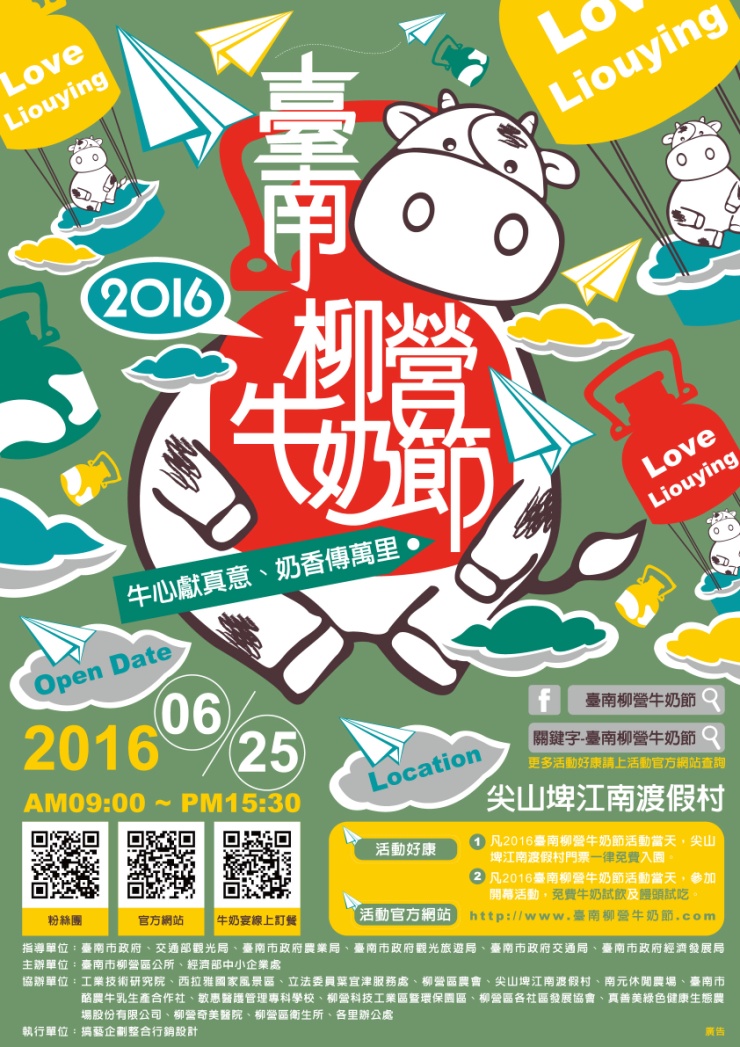 